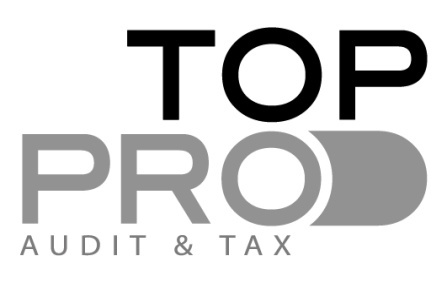 TAX DIARYEnd of each monthPayment of tax deducted from employees salary (PAYE) in the preceding month.Payment of special contribution for defence withheld on payments of dividends, interest or rents (when the tenant is a company, partnership, the state or local authority) made to Cyprus tax residents in the preceding month.Payment of tax withheld in the preceding month on payments to non-Cyprus residents.31 JanuarySubmission of declaration of deemed dividend distribution (IR623).31 MarchElectronic submission of Income tax form  (IR4) for accounting periods ending on 31 December 2012 (IR4).30 AprilPayment of premium tax for life insurance companies – first instalment.30 JunePayment of special contribution for defence for the first six months of -on rents and on dividends or interest from sources outside Cyprus.31 JulyElectronic submission by employees of the total previous year payroll (Form IR7).Submission of the current year provisional tax return and payment of the first instalment.Electronic submission of previous year personal tax returns of individual whose incomes do not include income from a trade/business, rents, dividends, interest, royalties nor income relating to trading goodwill.1 AugustPayment of previous year final corporation tax under the self-assessment method.Payment of previous year personal income tax under the self-assessment method by individuals preparing audited financial statements.30 SeptemberSubmission of previous year personal tax returns of individuals not required to prepare audited financial statements but whose incomes include income from a trade/business, rents, dividends, interest, royalties or income relating to trading goodwill (1) (2) and payment of tax via the self-assessment method.Payment of immovable property tax.31 DecemberPayment of provisional tax- second and last instalment.Payment of special contribution for defence for the last six months of current year on rents and on dividends or interest from sources outside Cyprus.Interest and PenaltiesThe official interest rate, as set by the Finance Minister, is 4,50% per annum for all amounts due after 1 January 2014 (4,75% for 2013, 5% for years 2012 and 2011, 5,35% for the year 2010, 8% for the years 2007-2009 and 9% up to 31 December 2006).